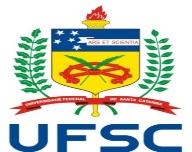 SERVIÇO PÚBLICO FEDERALPRÓ-REITORIA DE ADMINISTRAÇÃODEPARTAMENTO DE PROJETOS, CONTRATOS E CONVÊNIOSREEMBOLSO AÉREOCOMPRA DIRETA (CARTÃO)Para envio deste formulário – no SPA – use exclusivamente o link “Cadastro de Solicitação Digital”.Orientações para preenchimento:● Preencha corretamente todos os campos solicitados;● Após o preenchimento deste formulário, cadastre uma Solicitação Digital no SPA ● Envie a Solicitação Digital ao SCEF/CCT/DPC;Dados do usuário que preenche esta solicitaçãoTrecho 1Trecho 2Justificativa (preenchimento obrigatório)Em caso de dúvida, favor ligar para o DPC (ramais 4253 e 6071)Nome Completo: Setor:Ramal:1. Nome do passageiro.:                                                                                                        2. Código de Autorização:                                7. Data de Criação::                                                                                                     3. PCDP:                                                           8. Origem:                                                                                                             4. Código da Reserva:                                      9. Destino:                                                           5. Número do bilhete:                                      10. Data/Hora do Vôo:                                                                                       6. Companhia Aérea:                                       11. Situação:                                                        1. Nome do passageiro.:                                                                                                        2. Código de Autorização:                                7. Data de Criação::                                                                                                     3. PCDP:                                                           8. Origem:                                                                                                             4. Código da Reserva:                                      9. Destino:                                                           5. Número do bilhete:                                      10. Data/Hora do Vôo:                                                                                       6. Companhia Aérea:                                       11. Situação:                                                         